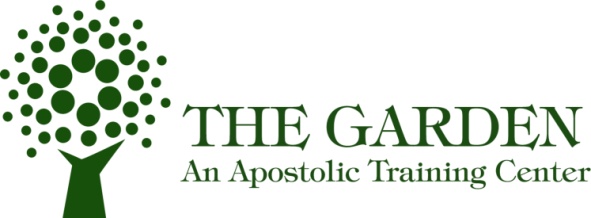 Celdas: RedesY decidieron vivir  una gran familia. Y cada día los apóstoles compartían con ellos las enseñanzas acerca de Dios y de Jesús, y también celebraban la Cena del Señor y oraban juntos.. Hechos 2:42"Ya te he presentado mi queja, y ahora voy a estar muy atento; voy a esperar tu respuesta.  Y  Dios me respondió:  Voy a darte a conocer lo que está por suceder.  Escríbelo en unas tablas,
para que se lea de corrido.  Tardará un poco en cumplirse, pero tú no te desesperes; aún no ha llegado la hora de que todo esto se cumpla, pero puedo asegurarte que se cumplirá sin falta. Habucuc 2:1-3La Fundación"Porque nadie puede poner una base distinta de la que ya está puesta, y esa base es Jesucristo." I Corintios 3:11"Apolo y yo somos servidores de Dios, y ustedes son como un campo de trigo, como un edificio construido por Dios, del cual Dios es el dueño." I Corintios 3:9"Acaso no saben que ustedes son un templo de Dios, y que el Espíritu de Dios vive en ustedes? I Corintios 3:16"Tal como se les enseñó, confíen cada vez más en él, y vivan obedeciendo sus enseñanzas para ser cada vez mejores, y den siempre gracias a Dios." Col. 2:7"Ustedes son piedras vivas que Dios está usando para construir un templo espiritual. Por lo tanto, acérquense a Jesucristo, pues él es la piedra viva que la gente despreció, pero que Dios eligió  la piedra más valiosa. Además, ustedes son sacerdotes especiales, y por medio de Jesucristo le ofrecerán a Dios los sacrificios que a él le agradan. 6 Pues Dios dice en la Biblia: Yo seré para Jerusalén una piedra valiosa y escogida. Seré la piedra principal, y serviré de base al edificio.  »El que confíe en mí jamás será engañado.  Ustedes creen en Dios, y por eso consideran que esa piedra es muy valiosa. Pero a los que no creen, les sucede lo que dice la Biblia:  La piedra que rechazaron los constructores  templo es ahora la piedra principal.  Y también: Ésta es la piedra por la que muchos caerán; muchos tropezarán en esta roca. ¡Eso es lo que se merecen! Tropezarán por no aceptar el mensaje de Jesus.  1 Pedro 2:4-8II Tim 2:19Zacarias  4:9Zacarias  8:9Romanos 15:20Lucas 6:46-49Lucas 14:28-30Rev. 21Visión de ReinoIr y salvar almas [sozo] y hacer discípulosCada Santo un Ministro – trae el ceilo a la tierraGenesis 1:28Mateo 6:10Mateo 28-20Mateo 10:7Efesios 4:11-16Hechos 1:8Zacarias  4:6La Cosecha"Y le estaba diciendo a ellos,"la cosecha es abundante, pero los obreros son pocos; por lo tanto, imploramos al señor de la cosecha que envíe obreros a su cosecha." Lucas 10:2Grupos de Células: una redDefinicion de Una celda:  La celda es una unidad estructural básica de todas las plantas y animales, especializada para llevar a cabo todas las funciones básicas de órganos. La reproducción es el proceso mediante el cual las células grecen, dividen y reproducen a sí mismos. Ellos reemplazan las células muertas; habilitan el nuevo crecimiento de tejidos y cicatrización de las heridas. En biología, una celda está formada por muchos cosas…..el muro de la celda, citoplasma, núcleo, etc... Vamos a concentrénos en los cromosomas. Cromosomas llevan toda la información que se utiliza para ayudar a una célula crecer, prosperar y reproducirse. Se componen de ADN. Segmentos de ADN en patrones específicos son llamados genes y esto es lo que hace cada uno de nosotros que somos. Los cromosomas y 'genes' están en el núcleo de una célula. Cuando es tiempo de que los cromosomas se reproduscan, ellos se condensan y se hacen muy estrechamente y se encuentran en pares. Cromosomas trabajan con otros ácidos nucleicos en la celda para ayudar en la división celular. Ahora; era una explicación larga semi-simple de una célula natural y cómo funcionan los cromosomas dentro de una celda. En lo espiritual; el 'concepto de la celda' funciona del mismo modo. Las células son una unidad estructural básica dentro del cuerpo para llevar a cabo las funciones básicas del cuerpo de Cristo.Un grupo de células que prosperan y reproducen. El ADN es Dios. El núcleo sería El Jardin (The Garden) o su iglesia local. La vida está en la celda. Multiplicación y la división se produce tambien.Qué grupos celulares?Grupos celulares son pequeños grupos de personas que se reúnen semanalmente para relación, discipulado y evangelismo. Propósito de celdas:Relación = todos son pastoreados,se cumplen las necesidades semanalmente, se forman amistades, confianza y apoyo.Discipulado = creyentes son alentó en su caminar espiritual, equipados en la palabra y la trabajo del Ministerio y levantados para ir y dar lo que recibieron.Evangelismo = los creyentes tienen la oportunidad de alcanzar a sus amigos, y otros en su esfera de influencia para invitar a los grupos de células y actividaded del grupo de células a las actividades con el propósito de la salvación. Tipos de células: Se denominan grupos "homogéneos." Un grupo homogéneo es aquel que es 'del mismo pensamiento. Por ejemplo: una célula cultural donde es principalmente Hispanos. Tal vez hay una celda con madres solteras o viudas; familias; o familias que educadan a sus hijos en su casas, hombres de negocios de trabajo, del campo o agricultores.Esta es la etapa de emparejamiento . Igual que estos cromosomas se areglan en pares y encontrar algo mutuamente; personas en su celda se reunirán para construir relaciones. En su celda; ojalá, que tenga una mezcla de creyentes y los que no son creyentes. Aprenderán SOZO y salvación. Usted aprenderá acerca de las necesidades y relacionales de aquellos en la celda; hablaren acerca de las relaciones con Dios, las personas y las familias. Habrá un tiempo de compañerismo y diversión. … para llegar a conocerse mutuamente. Tipos de personalidad diferentes será evidente. Cuestiones de liberación comenzarán. Habra sanidades. Se preguntara que es el papel de cada persona en la celda y que parte tendra.Los cromosomas en la célula han emparejado y entran ahora en un lugar de orden (mitosis). Se han reunido y se enfrentan a norte y sur. En las células; relaciones continuará, pero ahora es el momento de pasar a discipulado. Cada celda aprenderán cómo satisfacer las necesidades de los de su grupo de células, así como satisfacer las necesidades de los demás. Se llevará lo que has recibido y lo daras según la necesidad. Los creyentes se anima en su caminar espiritual, equipado en la palabra y equipados para el trabajo del Ministerio. Los líderes pueden ver algunos conflictos en su celda como la 'novedad' ya se termino, está desarrollando la intimidad más profunda y la gente está empezando a entender su trabajo en la celda. Durante este mes será importante insistir y enseñar sobre compromiso y no compromiso.Los cromosomas en esta etapa de "anafasen" y se mueven en una dirección al este y al oeste. Ahora están ligados a la posición que necesitan cuando es tiempo para que se multiplican. Todas las células han hido de las relaciones a el discipulado y ahora es el momento para evangelismo.  Se trata de donde aquellos en las celdas tendrán oportunidad para acercarse a sus amigos y los de su esfera de influencia y de invitar al grupo de células o actividad celular; especialmente con el propósito de la salvación. Este será el momento para traer la cosecha. La gente dentro de la celda se siente cómoda con uno y el otro y el amor y la confianza siga creciendo. Hay un sentimiento de 'propiedad' dentro de la célula.Cada mes cada grupo celular debe estar orando por los que no estan salvos y los líderes de la célula necesitan enseñar a su celda a ora para los perdidos y los que no estan salvos. ¿Donde se reúnen?Grupos de células se reúnen regularmente en casas, oficinas, cafeterías, iglesias, etc.Las células se multiplican . La vida es en 'la celda'. Algunos llaman a estos grupos, los "grupos de vida." Las células tienen la intención de reproducir y aumentar y enviar a quienes asisten a hacer el trabajo del Senor. Estudios de la Biblia son para estudiar la palabra. Las células son una 'red' para aquellos que necesitan de companierismo, relaciones, discipulado, y es un lugar seguro para alcanzar a los perdidos, por lo tanto, esto ayuda para multiplicar¿Quién puede ser lider de un grupo de células?Discípulos de Jesús, que aman a Jesús y a otros y desean reproducirse a sí mismos, enseñando a otros y dando lo que han recibido.¿Quien puede venir y cuántas personas están en una celda?Se comienzo una celula pidiendo al Señor que te mande los que tenien hambre y sed y para que vengan los que el ha llamado a caminar con usted. Grupos de células pueden orientarse a: todas las edades, grupos masculinos o femeninos, grupos mixtos, grupos familiares con niños, solteros, jóvenes hombres o mujeres, universitarios, y lugar de negocios.Las células pueden oscilar entre 3-10 personas antes de multiplicarse y enviar.Estructura de liderazgo:Todos los líderes de grupo de células tenian en relación con el otro líder y tenien un contacto semanal con ese líder. Después de que una célula se multiplica, los que son enviados permanecen en una relación con su líder de célula y continuan a caminar con ellas en relación y en apoyo.Visión:Todos los grupos tienen la misma visión: amar a Jesús, levantar a los creyentes para que tengan un encontro y que llevan la presencia de Dios, hacer discípulos y ganar a los perdidos a través del poder y demostración del Espíritu Santo. Una iglesa basada en los grupos de celulas  = una iglesia regida por los 5 ministerios, apóstoles, profetas, pastores, evangelistas y maestros y que la estructura es células. Equipamiento y capacitación de los Santos se produce semanalmente a través de los 5 ministerios.  El ministerio está llevando a través de la semana en casas, empresas, etc., y los domingos es un momento de adoración corporativa, celebración y aliento en la palabra de Dios.Las células pueden colocarse estratégicamente en las ciudades a sus zonas de influencia, donde personas que asisten a esas células están en la misma proximidad uno del otro.En las iglesias, visitantes pueden venir el domingo por la mañana y ser recibidos por los miembros y líderes de la célula y se invita a asistir a su grupo de celda. Grupos de células se pueden contabilizar en sitios web y en los pasillos para mostrar lo que está disponible y donde se reúnen. Cuando hay células en su lugar, pocos visitantes 'se caín a través de las grietas."Propósito : cada creyente un Ministro; todos los líderes de una celula están equipados para sanar, salvar, dar liberta y para discípular. Las células proporcionan un lugar seguro para los creyentes para crecer y para que usen los dones espirituales.Pistas de entrenamiento además de reuniones de celda: una noche por semanaFundamentos básicos – orientadas hacia nuevos creyentesRetiros de Encuentro: semana dedicada a la liberación, sanidad de interior, traer libertad a los creyentes.Otras pistas que conducen a los creyentes a madurar espiritualmente.Por ejemplo:  Los miércoles pueden ser noches para equipar a los Santos con pistas de información; El domingo en la noche o otras noches pueden ser dedicadas a las células.La oración este presence durante la semana en casas por toda de toda la ciudad. Casas de oración corporativa para el culto y la intercesión pueden también ponerse en el lugar 1 noche semanal o disponible 24/7/365.Los que se estan entrenando con las pistas están conectados a través de las células y por lo tanto, no están solos en su crecimiento espiritual.Con la supervisión adecuada, todos los líderes tienen un ministerio de ser lideres muy fuertes, y tenien la capacida para dar apoyo a los demas. Pastores y líderes conocen el estado de su rebaño semanal, y esto también puede prevenir muchos 'cayedas' de líderes al pecado.Preguntas para discutir sobre las celdas:Visión (del mes y de su celda). Multiplicación = cómo funciona, y como se mira EvangelismoCómo discernir y levantar futuros líderes en su celdaCómo hacer que las lecciones y reuniones trabajan dentro de la celda.Cómo dirigir una reunión de célulaProblemas de liberación diferentes que pueden surgir dentro de la celdaGestión del tiempo como un líderCómo manejar los conflictos dentro de la celdaSiendo consciente de diferentes personalidadesDones espirituales dentro de las célulasCómo ser mentor y discípular aquellos dentro de su celda.Ayudas¿Qué hacer con los niñosCómo mover gente de siempre "recibiendo y que necesitan" para que el/ella ministran a otros.Información y lectura recomendada:Larry Stockstill – Iglesia de Celdawww.BCCN.comwww.Bethany.comCésar Castellanos: G12Robert E. Coleman – Plan maestro de evangelización